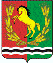 АДМИНИСТРАЦИЯМУНИЦИПАЛЬНОГО ОБРАЗОВАНИЯ РЯЗАНОВСКИЙ СЕЛЬСОВЕТ
АСЕКЕЕВСКОГО РАЙОНА ОРЕНБУРГСКОЙ ОБЛАСТИПОСТАНОВЛЕНИЕ =====================================================================22.12.2023                                       с. Рязановка                                       № 148-п Об утверждении заключения о результатах  публичных слушаний по рассмотрению документации по планировке территории (проект планировки территории, совмещенный с проектом межевания территории) для строительства объекта АО «ОЙЛГАЗТЭТ»: «Обустройство скважин Северо-Рачковского месторождения. 2 очередь»На основании ст. 24,25 Градостроительного кодекса Российской  Федерации от 29.12.2004 г. N 190-ФЗ, ФЗ от 06.10.2003 г. N 131-ФЗ "Об общих принципах организации местного самоуправления в Российской Федерации", руководствуясь Уставом муниципального образования Рязановский сельсовет  Асекеевского района Оренбургской области:  1.Утвердить заключение о результатах публичных слушаний  по рассмотрению документации по планировке территории (проект планировки территории, совмещенный с проектом межевания территории) для строительства объекта АО «ОЙЛГАЗТЭТ»: «Обустройство скважин Северо-Рачковского месторождения. 2 очередь».2.Принять решение по утверждению документации по планировке территории (проект планировки территории, совмещенный с проектом межевания территории) для строительства объекта АО «ОЙЛГАЗТЭТ»: «Обустройство скважин Северо-Рачковского месторождения. 2 очередь» в границах Рязановского сельсовета.3.Обнародовать настоящее постановление в установленном порядке.  4.Разместить   настоящее постановление  на официальном сайте администрации муниципального образования  Рязановский сельсовет Асекеевского района в сети «Интернет»  http://аморс.рф/   5.Настоящее постановление вступает в силу со дня его подписания.6. Контроль за исполнением настоящего постановления оставляю за собой.Глава муниципального образования                                              А.В. Брусилов